บันทึกข้อความ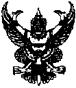 ส่วนราชการ กลุ่มสาระการเรียนรู้.......................................... โรงเรียนปากช่อง จังหวัดนครราชสีมาที่ ......../.............................   			   วันที่ .....................................................................เรื่อง   การตรวจพัสดุประจำปี เรียน	ผู้อำนวยการโรงเรียนปากช่องตามที่ได้สั่งการให้คณะกรรมการตรวจสอบพัสดุประจาปี ทำการตรวจสอบการรับจ่ายพัสดุในงวด 1 ปีที่ผ่านมาและตรวจนับพัสดุประเภทที่คงเหลืออยู่เพียงวันสิ้นงวดนั้น โดยเริ่มดำเนินการตรวจสอบพัสดุในวันเปิดทำการวันแรกของปีงบประมาณเป็นต้นไป ว่าการรับจ่ายถูกต้องหรือไม่ พัสดุคงเหลือมีตัวอยู่ตรงตามบัญชีหรือทะเบียนหรือไม่ มีพัสดุใดชำรุด เสื่อมสภาพหรือสูญไป เพราะเหตุใด หรือพัสดุใดไม่จำเป็นต้องใช้ในหน่วยงานของรัฐต่อไป แล้วรายงานผลการตรวจสอบต่อผู้อำนวยการโรงเรียนทราบภายใน 30 วันทำการ นับแต่วันเริ่มดาเนินการตรวจสอบพัสดุนั้นบัดนี้ คณะกรรมการตรวจสอบพัสดุประจำปีได้ดำเนินการเสร็จเป็นที่เรียบร้อย ปรากฏผล ดังนี้1. การตรวจสอบการรับจ่ายพัสดุ ได้ตรวจสอบเอกสารฝ่ายรับและเอกสารฝ่ายจ่ายกับบัญชีวัสดุและทะเบียนคุมทรัพย์สินรายละเอียดดังนี้1.1 บัญชีพัสดุถูกต้อง จำนวน ................. รายการ  	ไม่ถูกต้อง จำนวน...............รายการ1.2 ทะเบียนคุมครุภัณฑ์ถูกต้อง จำนวน ................. รายการ	ไม่ถูกต้อง จำนวน...............รายการ2. การตรวจสอบพัสดุคงเหลือ ณ วันที่ ปรากฏว่ามีพัสดุคงเหลือตรงตามบัญชีวัสดุและทะเบียนคุมทรัพย์สิน3. ผลการตรวจสอบพัสดุปรากฏว่า3.1 พัสดุใช้การได้ 	จำนวน..................... รายการ3.2 พัสดุชำรุด 		จำนวน .................... รายการ3.3 พัสดุเสื่อมสภาพ 	จำนวน .................... รายการ3.4 พัสดุที่ไม่ใช้ 		จำนวน ................... รายการ3.5 พัสดุสูญหาย 	จำนวน ................... รายการจึงเรียนมาเพื่อทราบและโปรดพิจารณา   (ลงชื่อ).............................. กรรมการ 				(ลงชื่อ)................................. กรรมการ    (....................................................................................)                                                      (................................................................................)ตำแหน่ง........................................................................................................ 			     ตำแหน่ง............................................................................................(ลงชื่อ) .............................. ประธานกรรมการ   (.......................................................................................)                                                                    ตำแหน่ง................................................................................................